2020 учебный год.  Вторая группа раннего возраста №2.Уважаемые родители ранней группы № 2 «Земляничка»!На время самоизоляции предлагаем вам электронный материал, который поможет скрасить часы самоизоляции вам и нашим ребятам. Надеюсь на взаимопонимание и обратную связь.Тема недели: «Наша Родина Россия»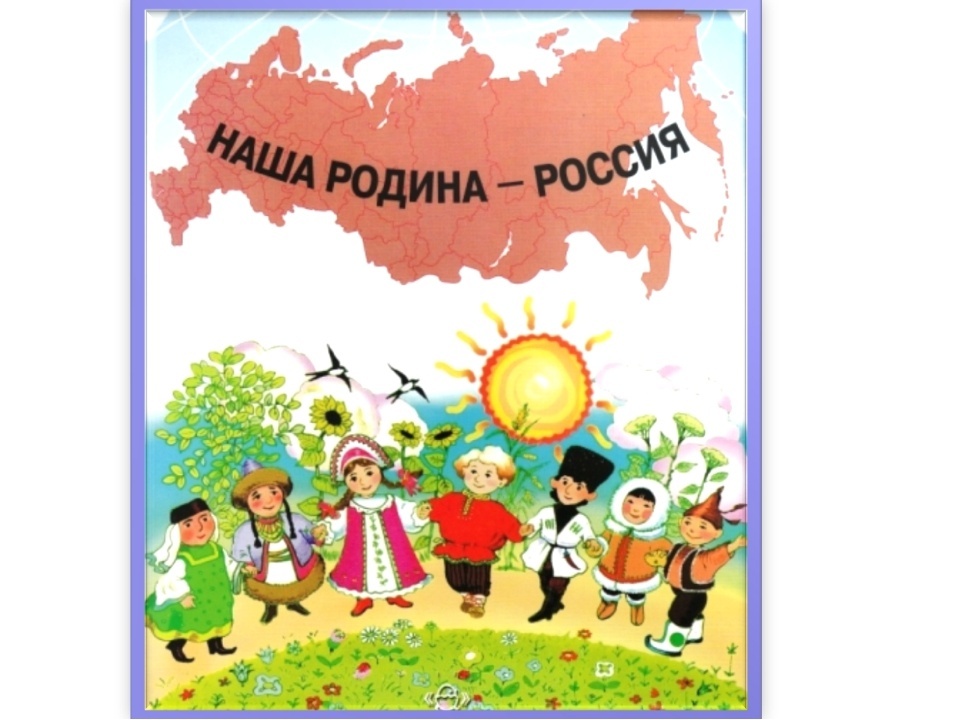 ПонедельникФормирование целостной картины мира: Тема Наша Родина - Россия».Цели: Познакомить детей с понятиями Родина, формировать у детей чувство любви к своей родной стране.Познакомить детей с символике государства (российском флаге, гимне);- Что мы Родиной зовём?Дом, где мы с тобой живём,И берёзки, вдоль которыхРядом с мамой мы идём.Что мы Родиной зовём?Поле с тонким колоском,Наши праздники и песни,Тёплый ветер за окном.. Что мы Родиной зовём?Всё, что в сердце бережём,И под небом синим - синимФлаг России над Кремлём.-На нашей планете много разных стран, но самая большая наша страна - Россия. Родина – это где мы родились, живем. Это наш дом. Родину не выбирают, она дается человеку от рождения. А все мы россияне. Родина – это леса, реки, моря, горы, степи, горда. Россия самая большая страна в мире.Рассматривание флага- Наша Родина - большое и красивое государство. У любого государства есть отличительные знаки – символы- это флаг, гимн.- Какой красивый флаг у нашей страны. Много лет, веков назад вместо флага использовали шест, привязывали к нему пучок травы и конский хвост. При царе Петре I появился вот такой трёхцветный флаг- белого, синего, красного цвета.Белый цвет- говорит о том, что наша страна миролюбивая, она ни на кого не нападает.Синий цвет - это вера, верность, народ любит свою страну, защищает ее, верен ей.Красный - цвет силы, это кровь людей, пролитая за Родину.Подвижная игра           (Для этого вам понадобятся флажки).действие по показу.Вышли дети на парад. (выходим и встаем друг за другом)Друг за другом встали в ряд.Как красиво все шагают. (шагаем друг за другом)Дружно ноги поднимают.Руки вверх поднимем, (поднимаем руки и флажки вверх)Руки вниз опустим. (опускаем руки вниз)В стороны, помашем (махаем флажками, руки по сторонам)На пояс – и попляшем. («пляшут» ножки)Покажи мне свой флажок, (флажки тянем вперед)Спрячь-ка за спину, дружок. (прячем флажки за спиной)Вторник- Гимн- это главная песня страны. Он исполняется в торжественных случаях, на парадах, на соревнованиях в знак уважения к стране. Когда играет гимн России, то нужно вставать и слушать его стоя. Когда мы встаем во время звучания гимна – мы выражаем своё уважение к нашему государству, нашей стране.Прослушивание гимна России Аппликация «Флаг России»-Посмотрите ещё раз, внимательно, как располагаются полоски на нашем флаге. Сверху – белая полоска, посередине – синяя, внизу – красная. Готовые шаблоны: полоски красного, синего и белого цвета, которые нужно наклеить на альбомный лист. Обращаем внимание детей на то, что полосы располагаются горизонтально. Напоминает правила наклеивания.Развитие речиТема: «Наша Родина - Россия».Цели: Закрепить знания детей о государственных символах России: флаг, гимн.Обобщить элементарные представления о функциональном назначении гимна, флага, Формировать уважительное отношение к государственным символам РоссииРазвивать умение правильно излагать свои мысли, чувства, обогащать словарь детей. Активизировать словарный запас детей.Воспитывать чувство любви к своей Родине – России, к родному городу, краюВызвать у детей эмоциональные переживания: чувство радости, гордости, нежности, доброты через восприятие образов. Создать положительное эмоциональное настроение у детей.Материалы и оборудование:.Карточки трёх цветов (белый, синий, красный) .Гимн России (в записи прослушать):                                                            Распростерлись в дымке синейВеличавые края,Это ты, моя Россия,Свет мой, Родина моя! Беседа о прослушанном.( Как называется страна, в которой мы живем?) и т.д.Ответить на вопрос: Наша Родина, какая? (милая, любимая, красивая, чудесная, дорогая, единственная, сильная, могучая) .Обращаем их внимание на то, что Государственный флаг – один из важнейших атрибутов государства. Предлагает рассмотреть флаг. Обратить внимание, какого цвета полосы.закрепить цвета: Белый, синий, красный.Что обозначает Белый цвет, синий цвет, красный цвет?Закрепление порядка цветов на флаге.Какого цвета Верхняя полоса? Какого цвета Средняя полоса? Какого цвета Нижняя полоса?средаЧтение и разучивание стихотворения«Флаг России»Белый цвет – березка.Синий – неба цвет.Красная полоска – солнечный рассвет.предлагаем детям вспомнить, где можно встретить на улице государственный флаг России и встречали ли они?ЛепкаТема : «Моя малая Родина» «Ягодки в моём саду созрели» Цели: Продолжать вызывать у детей интерес к лепке. Закреплять умение скатывать комочки пластилина пальчиками рук круговыми движениями. Учить создавать композицию из 5-10 мелких предметов. Воспитывать любовь к своему родному дому, двору; Бережно относиться к зелёным насаждениям.Материалы и оборудование:Иллюстрации с изображением плодовых деревьев, кустарников; комочки пластилина для отщипывания кусочков и формирования "ягодок", салфетки подготовленные сюжетные картинки с изображением дома, дерева с зеленой кроной, дорожки, ведущей от дома к дереву.Предварительная работа: беседа на тему "Мой родной город", рассматривание фотографий местных достопримечательностей, фотографий с изображением школы, дома культуры, больницы, почты, детского сада, домов с дворами.  вместе с детьми рассматриваем фотографии родного города и задаём детям вопросы (как называется город, в котором мы все живём? (ответы детей); знаете ли вы что изображено на фотографиях? (ответы детей)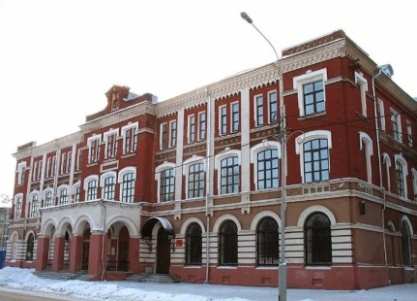 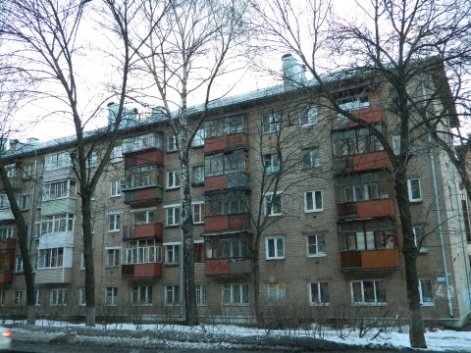 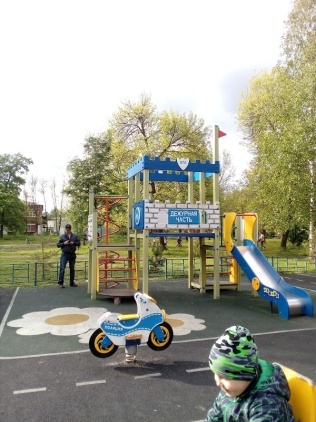 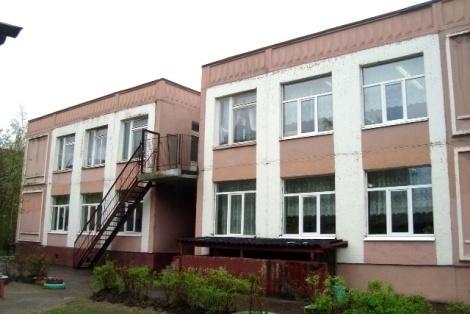 Пальчиковая гимнастика:"Здравствуй"Здравствуй, солнце золотое!Здравствуй, небо голубое!Здравствуй, вольный ветерок,Здравствуй, маленький дубок!Мы живем в одном краю —Всех я вас приветствую! (Пальцами правой руки по очереди «здороваться» с пальцами левой руки, похлопывая друг друга кончиками.) У каждого дома есть двор, в котором растут разные деревья, кусты, за которыми мы должны ухаживать. На некоторых деревьях растут ягоды. Посмотрите вот на эту картинку, что здесь изображено (Ответы детей: домик, солнышко, дерево с ягодами и дорожка).А вот на этих деревьях нет ни ягод, ни яблок. Давайте мы с вами сейчас слепим ягодки (яблочки) для этих деревьев?  Показываем приём отщипывания маленьких кусочков и раскатывания пальчиками "ягодок" круговыми движениями.Показывает, как нужно прижимать пальчиком, получившийся шарик к изображению зелёной кроны дерева. чтобы дети отщипывали маленькие кусочки и снова показывает, как правильно раскатывать пальчиками шарики-ягодки. Напоминает деткам, что ягодки (яблочки)нужно располагать по всей кроне дерева.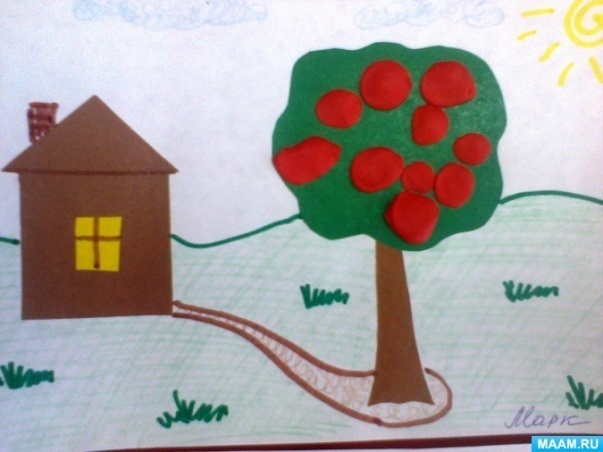                                                                                         ЧетвергРазвитие речиТема: «Моя малая Родина».Цель:- воспитание нравственно – патриотических чувств. - познакомить с понятиями «Родина», «малая Родина», с названием страны, города; формировать начальные представления о родном городе, (улицы, жилые дома, больница, магазин).У нашей страны удивительно красивое имя – Россия .В России много рек, морей, гор, лесов, городов. На Земле много чудесных стран, но Россия – единственная, необыкновенная, потому что это – наша Родина! Родина – значит родная.- Что мы Родиной зовем?Дом, где мы с тобой живем.И березки, вдоль которыхРядом с мамой мы идем.-У всех нас есть Родина – наша огромная страна, но есть еще и «малая» Родина. Это место, где мы родились, где живут наши родные: мама, папа, братья, сестры. Ваша «малая» Родина – это город, в котором вы живете. Вы знаете, как он называется:- Утром рано мы встаем, Город видим за окном.Он проснулся, он живет. Нас на улицу зовет.Физкультминутка:- Мы по городу идем. Звонко песенку поем:Ля – ля – ля, ля – ля – ля. Мы по городу шагаемНоги ровно поднимаем. Прыгнем вместе высоко. И побегаем легко.загадки-Мы пошли купить продукты: Молоко, сметану, фрукты. На кассу все несем в корзине. Мы в продуктовом. . .(магазине).-Этот дом многоэтажный. Чистый, светлый, очень важный.Встретишь разных здесь врачей. Лечат взрослых и детей В этом светлом магазине Ты увидишь на витринеНе одежду, не продукты, И не книги, и не фрукты.Здесь микстуры и таблетки, Здесь горчичники, пипетки,Мази, капли и бальзамы Для тебя, для папы с мамой.Для здоровья человека Открывает дверь. . .(аптека).- А вы знаете, как надо вести себя на улицах города?Д /и «Можно – нельзя».- Слушайте внимательно, что я буду говорить. Если я скажу правильно, вы говорите: «Да – да – да», если я ошибусь, говорите: «Нет – нет – не- Можно переходить улицу на красный свет.- Можно сажать деревья и цветы во дворе.- Можно бросать обертки от конфет на тротуар.- Можно любоваться цветущей клумбой.РисованиеЦели: познакомить детей с Государственным флагом Российской Федерации. закрепить знание о прямоугольнике;закрепить знание о красном, синем и белом цвете;познакомить с нетрадиционной техникой рисования губкой;В гости пришла кукла Катя. Посмотри, что у неё в руках? (флажок) Катя, а ты знаешь, что это за флаг?  Наша страна называется Россия. Это флаг нашей родины России. Давайте его рассмотрим. На какую фигуру похож наш флаг? (на прямоугольник)А какие цвета вы видите на флаге? (белый, синий, красный) Правильно. Наш флаг еще называют триколор.РОССИЙСКИЙ ФЛАГРазноцветный флаг России –Белый, синий, красный цвет.Самый для меня красивый,Краше флага в мире нет.Честь и правда в этом флаге,Кровь, пролитая в бою,Смелость, доблесть и отвага,Вера в Родину мою!       Физминутка.Все девочки и мальчикиПрыгают, как мячики1,2,3,4,5Выше голову держатьЧтобы руки не усталиМы на пояс их поставим.Предложить  нарисовать флаг России, чтобы кукла Катя запомнила цвета.На столе у вас рисунок флага, но он не раскрашенный наш. Рисовать мы с вами будем необычным способом. Рисовать мы будем губкой.Какой первый цвет в Российском флаге? (белый)  а у нас какой цвет? Его мы может оставить так как он есть.А второй ? (синий) возьмите губку и обмакните ее в синий цвет. А теперь раскрасьте губкой вторую полосу. А какой нам теперь цвет нужен? (красный) возьмите чистую губку и обмакните ее в красный цвет. А теперь раскрасьте третью полосу. 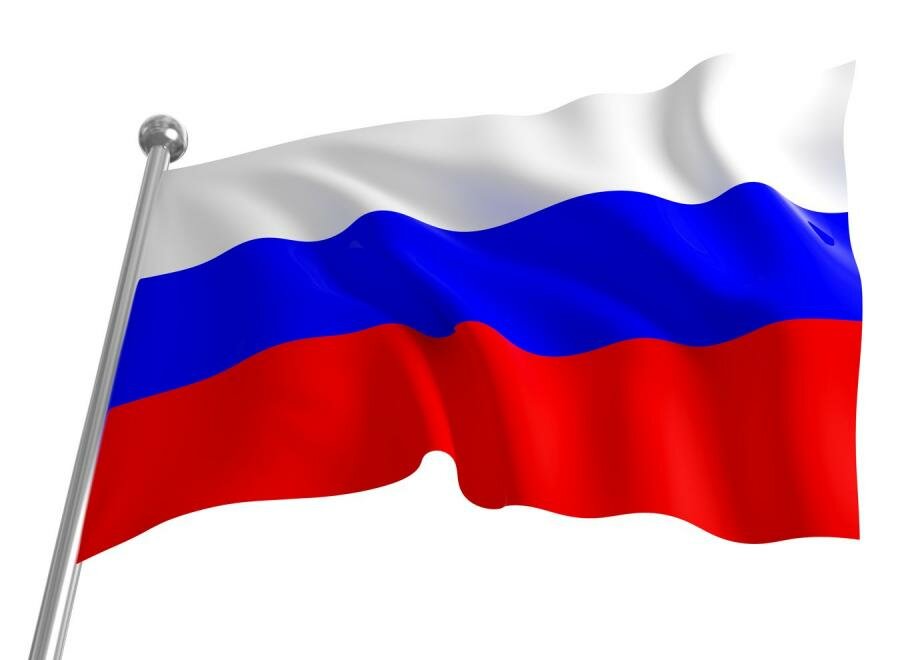 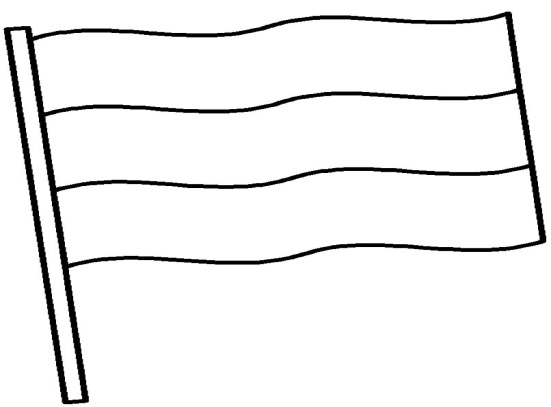 